Ո Ր Ո Շ ՈՒ Մ 09 դեկտեմբերի  2019 թվականի   N 1557 -Ա«ԵՐԵՎԱՆԻ ԳՅՈՒՂԱՏՆՏԵՍԱԿԱՆ ՀԱՄԱԼՍԱՐԱՆ» ՍԱՀՄԱՆԱՓԱԿ ՊԱՏԱՍԽԱՆԱՏՎՈՒԹՅԱՄԲ ԸՆԿԵՐՈՒԹՅԱՆԸ ԱՐՏԱՔԻՆ ԳՈՎԱԶԴ ՏԵՂԱԴՐԵԼՈՒ ԹՈՒՅԼՏՎՈՒԹՅՈՒՆ ՏԱԼՈՒ ՄԱՍԻՆ Ղեկավարվելով «Տեղական ինքնակառավարման մասին» Հայաստանի Հանրապետության օրենքի 35-րդ հոդվածի 1-ին մասի 24-րդ կետով, 42-րդ հոդվածի 1-ին մասի 12-րդ կետով, ՀՀ Սյունիքի մարզի Կապան համայնքի ավագանու  2018թվականի դեկտեմբերի 27 –ի N 143-Ն, 2019 թվականի մարտի 29-ի N 20-Ն որոշումների պահանջներով և հիմք ընդունելով «Երևանի գյուղատնտեսական համալսարան» ՍՊԸ ներկայացուցիչ Ռ.Թումանյանի  դիմումը՝ արտաքին գովազդ տեղադրելու թույլտվություն ստանալու մասին որոշում  եմ1. Բավարարել «Երևանի գյուղատնտեսական համալսարան» ՍՊԸ  ներկայացուցիչ Ռ.Թումանյանի դիմումը՝  Կապան քաղաքի, Երկաթուղայինների փողոց թիվ 4/6 հասցեում 0.3 քմ մակերեսով արտաքին գովազդ տեղադրելու թույլտվություն տալու մասին։2. «Երևանի գյուղատնտեսական համալսարան» ՍՊ ընկերությանը տրամադրել արտաքին գովազդ տեղադրելու թույլտվություն 2019թ. դեկտեմբերի 9-ից մինչև 2020 թվականի . դեկտեմբերի 31-ը: ՀԱՄԱՅՆՔԻ ՂԵԿԱՎԱՐ                                      ԳԵՎՈՐԳ ՓԱՐՍՅԱՆ2019թ. դեկտեմբերի 09
ք. Կապան
ՀԱՅԱՍՏԱՆԻ ՀԱՆՐԱՊԵՏՈՒԹՅԱՆ 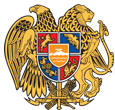 ԿԱՊԱՆ ՀԱՄԱՅՆՔԻ ՂԵԿԱՎԱՐ
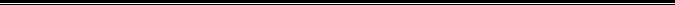 Հայաստանի Հանրապետության Սյունիքի մարզի Կապան համայնք 
ՀՀ, Սյունիքի մարզ, ք. Կապան, +374-285-42036, 060521818, kapan.syuniq@mta.gov.am